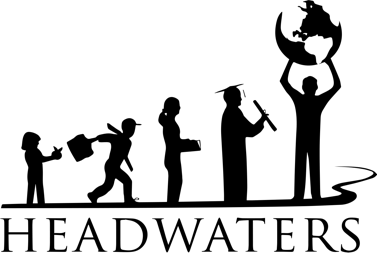 Headwaters Harvest Festival Vendor ApplicationEvent Date: Saturday, October 7, 2023Thank you for your interest in participating in the Headwaters Harvest Festival! We look forward to supporting and promoting our local businesses/organizations. To be considered for a vendor space, please answer the following questions. You will also need to acknowledge the terms of the Vendor Agreement on the second page. Along with your completed application, please remit payment for the number of spaces you are reserving. Since space for this event is limited, vendors will be accepted on a first come, first serve basis. Contact Name: ________________________________________________________________Business Name: _______________________________________________________________Address: _____________________________________________________________________Website: _____________________________________________________________________Email: _________________________________________ Phone: _______________________Headwaters will provide several large tents where multiple vendors will be housed. You will receive a 10’x10’ space underneath the tent. Please note that vendors are responsible for bringing their own tables, chairs, and signage to the event. These items will not be provided by Headwaters. 
Number of spaces requested: ___________ @ $50 per 10’x10’ spaceWhat goods/items do you anticipate selling at the event? 
________________________________________________________________________________________________________________________________________________________________________________________________________________________________________________________________________________________________________________________Headwaters Harvest Festival Vendor AgreementThe Headwaters Harvest Festival will take place at Eldon Farms, 4432 Sperryville Pike, Woodville, VA 22749 from 10 a.m. – 6 p.m. on Saturday, October 7, 2023. By signing this agreement, all Vendors agree to abide by the following terms and conditions: Vendors will pay a total of $50 per 10’x10’ space. No tables, chairs, signage, etc. will be provided. Vendors are responsible for any power source or water supply needed for selling their products.  Vendors will set up their booths between the hours of 7 a.m. and 9:30 a.m. on Saturday, October 7, 2023. Headwaters reserves the right to deny a vendor entry if they arrive after the festival has opened at 10 a.m., even if payment has been remitted. Vendors will take down their booths immediately following the end of the event on Saturday, October 7, 2023. Vendors' spaces must be cleared, and their merchandise off the premises, no later than 8 p.m. that evening. Vendors will be present in their designated spaces and remain set up for the duration of the Festival, unless an alternative written agreement is agreed upon with Headwaters’ Executive Director, Brittany Dwyer Gianoli.The event will be held rain or shine on October 7, 2023. No refunds will be issued under any circumstances unless the event is cancelled by the Headwaters Foundation. The Board of Directors of the Headwaters Foundation reserves the right to terminate this agreement if its members feel that a Vendor’s merchandise is not appropriate for the event. Additionally, the Board of Directors reserves the right to remove any item or merchandise considered inappropriate for the event. Vendors shall not hold the Headwaters Foundation, nor any of its employees, volunteers, or agents, responsible for any loss, theft, injury or acts of nature that may occur during the Festival.  I hereby understand and agree to the terms and conditions for Vendors at the Headwaters Harvest Festival listed above.

___________________________________________________       _________________
Signature                                                                                      Date

___________________________________________________       
Printed nameHeadwaters Harvest Festival Vendor PaymentPlease remit payment for Vendor space(s) in the following ways: A check made payable to “Headwaters” with “Harvest Festival Vendor Space” or "HHF Vendor" included on the memo line. Checks should be mailed to:
	Headwaters 
	P.O. Box 368
	Washington, VA 22747
Cash dropped off at the Headwaters office at 567 Mount Salem Avenue, Washington, VA 22747Payment must be received by Headwaters for an application to be considered complete. Thank you for supporting the Headwaters Foundation and the children of Rappahannock County! All proceeds from this event support our youth programs and operations 